                                   115573,  г. Москва,  ул. Мусы Джалиля, дом 4, кор. 6,    Телефон/факс:   (495) 504-74-65 ,            Сайт: www.nano.rusmed.ru  ,  E-mail:  medynform@mail.ruУважаемые  коллеги!Сообщаем Вам о возможности поставки в Ваш адрес следующего оборудования:Условия оплаты: По факту поставки.Условия гарантии: Гарантийный срок на Аппарат для мембранного лечебного и (или) донорского плазмафереза АМПлд-ТТ составляет  12 месяцев со дня начала эксплуатации, но не более 15 месяцев со дня поставки. На расходные материалы (плазмофильтр и магистрали) срок годности составляет три года.    Гарантийный срок на изделия медицинского назначения ограничен сроком годности этих    изделий.  В течение гарантийного срока ремонт и замена аппарата - бесплатно. Далее послегарантийный ремонт по договору обслуживания.  Гарантия распространяется на все части оборудования.При возникновении гарантийного ремонта потребитель отправляет продукцию продавцу. Все   расходы по доставке  берет на себя продавец. Ввод в эксплуатацию не требуется. На все предоставляемое оборудование есть регистрационные удостоверения и сертификаты.В комплектации каждого аппарата подробный паспорт эксплуатации и работы на оборудовании. Дополнительно прилагается фильм на СD,  где демонстрируются этапы сборки, подготовки и непосредственно проведение самой процедуры мембранного плазмафереза.Дополнительно оплата доставки отгружаемого товара по г.Москва составляет 900 рублей.  Возможен вариант самовывоза.Дополнительно предлагаем  лечебным учреждениям любой формы собственности:Оплату в рассрочку до 6-ти месяцев или в кредит на срок до 2-х лет;Совместное использование нашего оборудования на базе Ваших учреждений с обучением и лицензированием Ваших специалистов.«Выездное» обслуживание Ваших пациентов силами наших специалистов на нашем аппарате, по определённым дням недели (с предварительной записью пациентов в Вашей клинике).Также готовы рассмотреть все Ваши предложения.С уважением,Первый зам. генерального директора ЗАО  «Русмеднано»                                        Лобанов А.Н.                                       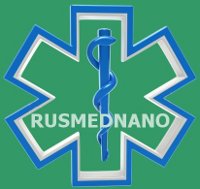 Компания «Русмеднано»                          ЗАКРЫТОЕ      АКЦИОНЕРНОЕ     ОБЩЕСТВО№НаименованиеЦена,  руб.Кол-во, штНДССумма, руб1.Аппарат для мембранного лечебного и (или) донорского плазмафереза АМПлд- «ТТ»,торговое наименование                    «ГЕМОФЕНИКС» 385 000 1не облагается385 0002.Плазмофильтр мембранный одноразовый стерильный ПФМ-01-ТТ,торговое наименование « Роса»920  10не облагается9 2003.КМАП-01  (комплект магистралей для лечебного и донорского плазмафереза)2551010%2 5504.Раствор антикоагулянт цитрат натрия  (Heamonetics)  4% 250 мл.180 1010%1 8005.Катетер в/в  G 1650  10не облагается500ИТОГО по заказу:399 050